SZPITAL SPECJALISTYCZNY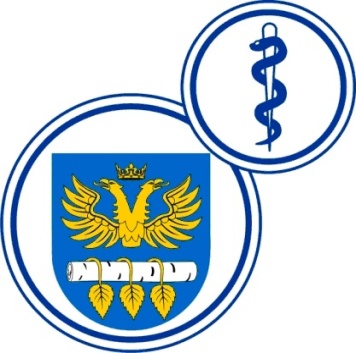 W BRZOZOWIEPODKARPACKI OŚRODEK ONKOLOGICZNYim. Ks. Bronisława MarkiewiczaADRES:  36-200  Brzozów, ul. Ks. J. Bielawskiego 18tel./fax. (013) 43 09  587www.szpital-brzozow.pl         e-mail: zampub@szpital-brzozow.pl__________________________________________________________________________________Sz.S.P.O.O. SZPiGM 3810/35/2022                                                         Brzozów 04.07.2022 r.ZAWIADOMIENIE o wyniku postępowaniaNa podstawie art. 253 ustawy Prawo zamówień publicznych, Szpital Specjalistyczny w Brzozowie Podkarpacki Ośrodek Onkologiczny im. Ks. B. Markiewicza, zawiadamia że w wyniku organizowanego postępowania na wybór wykonawcy dostawy pieczywa, wybrano ofertę firmy:zadanie nr 1oferta nr 1Magdalena BochniaPiekarnia Stara WieśStara Wieś 54936-200 BrzozówNIP: 6852032063 wielkość przedsiębiorstwa: mikro przedsiębiorstwo  cena oferty: 160.000,00 zł. bruttoOferta najkorzystniejsze na podstawie kryteriów oceny ofert.zestawienie ofert:zadanie nr 1oferta nr 1Magdalena BochniaPiekarnia Stara WieśStara Wieś 54936-200 BrzozówNIP: 6852032063 wielkość przedsiębiorstwa: mikro przedsiębiorstwo  cena oferty: 160.000,00 zł. bruttooferta nr 2Gminna Spółdzielnia Samopomoc Chłopska36-065 Dynówul. Rynek 7ANIP: 7950007374 wielkość przedsiębiorstwa: średnie przedsiębiorstwo  cena oferty: 366.900,00 zł. bruttoocena ofert:kryteria oceny ofert: cena oferty		             -   60 pkt.jakość				 -   40 pkt.zadanie nr 1oferta nr 1Magdalena BochniaPiekarnia Stara WieśStara Wieś 54936-200 BrzozówNIP: 6852032063 wielkość przedsiębiorstwa: mikro przedsiębiorstwo  cena oferty: 160.000,00 zł. bruttocena oferty		-    60,00  pkt.jakość              	-    40,00  pkt.razem:			-  100,00  pkt.oferta nr 2Gminna Spółdzielnia Samopomoc Chłopska36-065 Dynówul. Rynek 7ANIP: 7950007374 wielkość przedsiębiorstwa: średnie przedsiębiorstwo  cena oferty: 366.900,00 zł. bruttocena oferty		-    26,16  pkt.termin dostawy	-    40,00  pkt.razem:			-    66,16 pkt.